Madame, Monsieur,1	J'ai l'honneur de vous informer que l'Union internationale des télécommunications (UIT) organise un atelier sur le thème "Au carrefour de la normalisation et de la recherche: ensembles de données applicables à l'intelligence artificielle ou l'apprentissage automatique dans les réseaux futurs", qui se tiendra le mardi 16 juillet 2024 (matin) au siège de l'UIT à Genève (Suisse).L'atelier se tiendra parallèlement à la réunion de la Commission d'études 13, qui aura lieu au même endroit du 15 au 26 juillet 2024. De plus amples informations concernant la réunion de la CE 13 sont disponibles sur la page d'accueil de la commission d'études à l'adresse suivante: https://www.itu.int/en/ITU-T/studygroups/2022-2024/13.2	L'intelligence artificielle (IA) et l'apprentissage automatique (ML) continuent de révolutionner les secteurs d'activité, et leur intégration dans les réseaux futurs ouvre des perspectives tout en représentant des défis. L'atelier vise à étudier les domaines dans lesquels la normalisation et la recherche se rejoignent en ce qui concerne les ensembles de données de haute qualité pour les applications de l'intelligence artificielle/de l'apprentissage automatique dans les réseaux. L'un des principaux objectifs de l'atelier est d'accélérer l'adoption des technologies basées sur l'intelligence artificielle/l'apprentissage automatique afin de façonner l'avenir de l'infrastructure et des services de réseau en réduisant le décalage entre les activités de normalisation et la recherche.L'atelier réunira des chercheurs, des professionnels et des spécialistes de la normalisation et leur donnera la possibilité de discuter des dernières évolutions, méthodologies et bonnes pratiques en matière de création, de conservation et d'utilisation d'ensembles de données applicables à l'intelligence artificielle/l'apprentissage automatique dans les réseaux futurs.On y examinera notamment une vue d'ensemble des travaux effectués par le Groupe de travail par correspondance de l'UIT-T concernant les ensembles de données applicables à l'intelligence artificielle/l'apprentissage automatique dans les réseaux (Groupe CG-datasets), ainsi que des contributions présentées par des organisations de normalisation compétentes.Les sujets qui seront abordés au cours de l'atelier comprennent, sans toutefois s'y limiter, ce qui suit:•	Cas d'utilisation de l'intelligence artificielle/l'apprentissage automatique dans les réseaux futurs.•	Modèles d'intelligence artificielle/d'apprentissage automatique dans les réseaux futurs.•	Ensembles de données et outils.•	Questions en suspens dans la recherche et l'industrie.•	Feuille de route de la normalisation.3	L'atelier s'ouvrira à 9 h 30 le 16 juillet 2024. Les précisions relatives à la salle de réunion seront affichées à l'entrée du lieu accueillant la manifestation. L'atelier se déroulera en anglais seulement. La participation à distance sera possible pour cet atelier.4	La participation à l'atelier est ouverte aux États Membres, aux Membres de Secteur, aux Associés de l'UIT et aux établissements universitaires participant aux travaux de l'UIT, ainsi qu'à toute personne issue d'un pays Membre de l'UIT qui souhaite contribuer aux travaux. Il peut s'agir de personnes qui sont aussi membres d'organisations internationales, régionales ou nationales.5	Toutes les informations relatives à l'atelier, notamment le projet de programme, les modalités de participation à distance, l'inscription, les intervenants, etc. seront disponibles sur la page web de la manifestation, à l'adresse suivante: https://www.itu.int/en/ITU-T/Workshops-and-Seminars/2024/0716/Pages/default.aspx. La page web de la manifestation sera mise à jour périodiquement, à mesure que parviendront des informations nouvelles. Il est recommandé aux participants de consulter régulièrement le site web pour prendre connaissance des dernières informations.6	Des équipements de réseau local sans fil sont à la disposition des délégués dans les principaux espaces de conférence de l'UIT. Des informations détaillées sont disponibles sur le site web de l'UIT-T (https://www.itu.int/ITU-T/edh/faqs-support.html).7	Un certain nombre d'hôtels à Genève offrent des tarifs préférentiels aux délégués assistant aux réunions de l'UIT et leur fournissent une carte permettant d'emprunter gratuitement les transports publics à Genève. Vous trouverez la liste des hôtels participants, et les modalités à suivre pour obtenir un tarif réduit, à l'adresse: https://www.itu.int/travel/.8	Afin de permettre au TSB de prendre les dispositions nécessaires concernant l'organisation de l'atelier, je vous saurais gré de bien vouloir vous inscrire au moyen du formulaire en ligne disponible sur la page du site web dès que possible. Veuillez noter que l'inscription préalable des participants aux ateliers est obligatoire et se fait exclusivement en ligne. Cet atelier est gratuit et ouvert à tous.9	Nous vous rappelons que, pour les ressortissants de certains pays, l'entrée et le séjour, quelle qu'en soit la durée, sur le territoire de la Suisse sont soumis à l'obtention d'un visa. Ce visa doit être demandé au moins quatre semaines avant la date de début de l'atelier et obtenu auprès de la représentation de la Suisse (ambassade ou consulat) dans votre pays ou, à défaut, dans le pays le plus proche de votre pays de départ.En cas de problème pour des États Membres, des Membres de Secteur et des Associés de l'UIT ou des établissements universitaires participant aux travaux de l'UIT, et sur demande officielle de leur part au TSB, l'Union peut intervenir auprès des autorités suisses compétentes pour faciliter l'émission du visa, mais uniquement pendant la période de quatre semaines susmentionnée. Les demandes doivent être effectuées en cochant la case correspondante du formulaire d'inscription, au plus tard quatre semaines avant la date de la manifestation. Elles doivent être envoyées à la Section des voyages de l'UIT (travel@itu.int) avec la mention "assistance pour le visa".Veuillez agréer, Madame, Monsieur, l'assurance de ma considération distinguée.Seizo Onoe
Directeur du Bureau de la normalisation
des télécommunications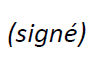 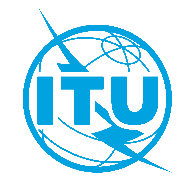 Union internationale des télécommunicationsBureau de la Normalisation des TélécommunicationsUnion internationale des télécommunicationsBureau de la Normalisation des TélécommunicationsGenève, le 6 mai 2024Réf.:Circulaire TSB 208Aux:–	Administrations des États Membres de l'Union;–	Membres du Secteur de l'UIT-T;–	Associés de l'UIT-T;–	Établissements universitaires participant aux travaux de l'UITTél.:+41 22 730 5126Aux:–	Administrations des États Membres de l'Union;–	Membres du Secteur de l'UIT-T;–	Associés de l'UIT-T;–	Établissements universitaires participant aux travaux de l'UITTélécopie:+41 22 730 5853Aux:–	Administrations des États Membres de l'Union;–	Membres du Secteur de l'UIT-T;–	Associés de l'UIT-T;–	Établissements universitaires participant aux travaux de l'UITCourriel:tsbevents@itu.intAux:–	Administrations des États Membres de l'Union;–	Membres du Secteur de l'UIT-T;–	Associés de l'UIT-T;–	Établissements universitaires participant aux travaux de l'UITCopie:–	Aux Présidents et Vice-Présidents des commissions d'études de l'UIT-T;–	Au Directeur du Bureau de développement des télécommunications;–	Au Directeur du Bureau des radiocommunications–	Aux Directeurs des bureaux régionaux de l'UITObjet:Atelier de l'UIT sur le thème "Au carrefour de la normalisation et de la recherche: ensembles de données applicables à l'intelligence artificielle ou l'apprentissage automatique dans les réseaux futurs" (Genève, Suisse, 16 juillet 2024)Atelier de l'UIT sur le thème "Au carrefour de la normalisation et de la recherche: ensembles de données applicables à l'intelligence artificielle ou l'apprentissage automatique dans les réseaux futurs" (Genève, Suisse, 16 juillet 2024)